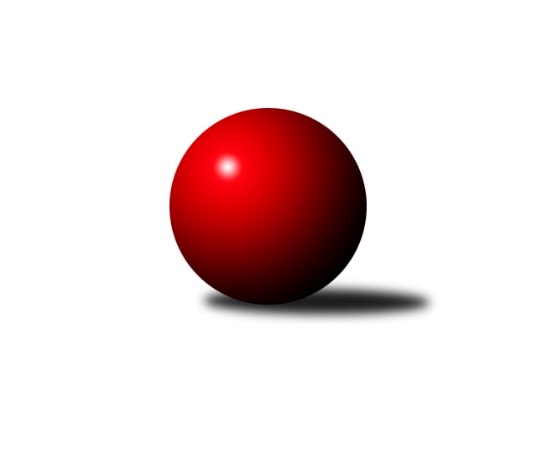 Č.18Ročník 2017/2018	16.5.2024 Mistrovství Prahy 1 2017/2018Statistika 18. kolaTabulka družstev:		družstvo	záp	výh	rem	proh	skore	sety	průměr	body	plné	dorážka	chyby	1.	TJ Praga Praha A	18	13	1	4	96.5 : 47.5 	(133.0 : 83.0)	2517	27	1722	795	33.5	2.	KK Slavoj Praha C	18	12	0	6	92.5 : 51.5 	(127.5 : 88.5)	2513	24	1729	785	35.8	3.	SK Uhelné sklady Praha A	18	12	0	6	84.5 : 59.5 	(120.0 : 96.0)	2420	24	1705	714	44.8	4.	TJ Sokol Rudná A	18	12	0	6	83.0 : 61.0 	(106.5 : 109.5)	2435	24	1725	710	54.3	5.	TJ Astra Zahradní Město A	18	10	2	6	84.5 : 59.5 	(115.5 : 100.5)	2477	22	1728	750	43.4	6.	KK Konstruktiva Praha  C	18	10	1	7	85.0 : 59.0 	(115.5 : 100.5)	2489	21	1719	771	37.6	7.	VŠTJ FS Praha A	18	10	1	7	75.0 : 69.0 	(117.5 : 98.5)	2424	21	1692	732	43.7	8.	SK Meteor Praha A	18	10	1	7	74.0 : 70.0 	(110.0 : 106.0)	2373	21	1672	701	43.2	9.	Sokol Kobylisy A	18	8	1	9	70.5 : 73.5 	(112.0 : 104.0)	2424	17	1691	733	45.8	10.	SK Sokol Žižkov Praha B	18	7	1	10	65.0 : 79.0 	(108.5 : 107.5)	2455	15	1712	743	40.8	11.	TJ Sokol Rudná B	18	6	0	12	58.5 : 85.5 	(94.0 : 122.0)	2393	12	1693	699	55.3	12.	PSK Union Praha B	18	6	0	12	55.0 : 89.0 	(96.0 : 120.0)	2357	12	1684	673	44.3	13.	SK Uhelné sklady Praha B	18	4	0	14	47.0 : 97.0 	(80.5 : 135.5)	2369	8	1675	695	46.4	14.	SK Sokol Žižkov Praha C	18	2	0	16	37.0 : 107.0 	(75.5 : 140.5)	2333	4	1644	689	53.6Tabulka doma:		družstvo	záp	výh	rem	proh	skore	sety	průměr	body	maximum	minimum	1.	TJ Praga Praha A	9	9	0	0	55.0 : 17.0 	(73.0 : 35.0)	2537	18	2592	2461	2.	KK Slavoj Praha C	9	8	0	1	53.0 : 19.0 	(69.5 : 38.5)	2627	16	2739	2503	3.	SK Meteor Praha A	9	8	0	1	48.5 : 23.5 	(66.0 : 42.0)	2598	16	2670	2528	4.	SK Uhelné sklady Praha A	9	8	0	1	48.0 : 24.0 	(68.0 : 40.0)	2397	16	2489	2318	5.	VŠTJ FS Praha A	9	7	1	1	48.0 : 24.0 	(68.0 : 40.0)	2567	15	2609	2537	6.	Sokol Kobylisy A	9	7	1	1	46.0 : 26.0 	(69.0 : 39.0)	2345	15	2426	2263	7.	KK Konstruktiva Praha  C	9	7	0	2	54.0 : 18.0 	(71.0 : 37.0)	2604	14	2652	2496	8.	TJ Sokol Rudná A	9	7	0	2	45.0 : 27.0 	(54.0 : 54.0)	2391	14	2503	2225	9.	TJ Astra Zahradní Město A	9	5	2	2	45.0 : 27.0 	(60.0 : 48.0)	2485	12	2531	2425	10.	PSK Union Praha B	9	6	0	3	41.0 : 31.0 	(61.0 : 47.0)	2383	12	2469	2326	11.	SK Sokol Žižkov Praha B	9	5	0	4	38.0 : 34.0 	(56.0 : 52.0)	2528	10	2650	2472	12.	TJ Sokol Rudná B	9	5	0	4	36.5 : 35.5 	(53.0 : 55.0)	2339	10	2424	2256	13.	SK Uhelné sklady Praha B	9	4	0	5	32.5 : 39.5 	(48.5 : 59.5)	2374	8	2490	2291	14.	SK Sokol Žižkov Praha C	9	2	0	7	25.0 : 47.0 	(42.0 : 66.0)	2437	4	2585	2316Tabulka venku:		družstvo	záp	výh	rem	proh	skore	sety	průměr	body	maximum	minimum	1.	TJ Astra Zahradní Město A	9	5	0	4	39.5 : 32.5 	(55.5 : 52.5)	2476	10	2611	2321	2.	TJ Sokol Rudná A	9	5	0	4	38.0 : 34.0 	(52.5 : 55.5)	2436	10	2609	2254	3.	TJ Praga Praha A	9	4	1	4	41.5 : 30.5 	(60.0 : 48.0)	2514	9	2686	2425	4.	KK Slavoj Praha C	9	4	0	5	39.5 : 32.5 	(58.0 : 50.0)	2510	8	2643	2394	5.	SK Uhelné sklady Praha A	9	4	0	5	36.5 : 35.5 	(52.0 : 56.0)	2426	8	2606	2278	6.	KK Konstruktiva Praha  C	9	3	1	5	31.0 : 41.0 	(44.5 : 63.5)	2475	7	2734	2314	7.	VŠTJ FS Praha A	9	3	0	6	27.0 : 45.0 	(49.5 : 58.5)	2425	6	2576	2282	8.	SK Sokol Žižkov Praha B	9	2	1	6	27.0 : 45.0 	(52.5 : 55.5)	2446	5	2528	2332	9.	SK Meteor Praha A	9	2	1	6	25.5 : 46.5 	(44.0 : 64.0)	2345	5	2474	2237	10.	Sokol Kobylisy A	9	1	0	8	24.5 : 47.5 	(43.0 : 65.0)	2435	2	2588	2263	11.	TJ Sokol Rudná B	9	1	0	8	22.0 : 50.0 	(41.0 : 67.0)	2385	2	2592	2260	12.	SK Uhelné sklady Praha B	9	0	0	9	14.5 : 57.5 	(32.0 : 76.0)	2374	0	2482	2306	13.	PSK Union Praha B	9	0	0	9	14.0 : 58.0 	(35.0 : 73.0)	2354	0	2556	2254	14.	SK Sokol Žižkov Praha C	9	0	0	9	12.0 : 60.0 	(33.5 : 74.5)	2335	0	2463	2130Tabulka podzimní části:		družstvo	záp	výh	rem	proh	skore	sety	průměr	body	doma	venku	1.	KK Slavoj Praha C	13	10	0	3	70.0 : 34.0 	(95.0 : 61.0)	2525	20 	6 	0 	0 	4 	0 	3	2.	TJ Praga Praha A	13	9	1	3	69.5 : 34.5 	(99.0 : 57.0)	2497	19 	7 	0 	0 	2 	1 	3	3.	TJ Astra Zahradní Město A	13	9	1	3	67.5 : 36.5 	(87.0 : 69.0)	2483	19 	5 	1 	0 	4 	0 	3	4.	TJ Sokol Rudná A	13	8	0	5	59.0 : 45.0 	(80.0 : 76.0)	2426	16 	5 	0 	2 	3 	0 	3	5.	VŠTJ FS Praha A	13	7	1	5	53.0 : 51.0 	(83.0 : 73.0)	2423	15 	5 	1 	1 	2 	0 	4	6.	SK Meteor Praha A	13	7	1	5	53.0 : 51.0 	(75.0 : 81.0)	2389	15 	6 	0 	1 	1 	1 	4	7.	SK Uhelné sklady Praha A	13	7	0	6	54.5 : 49.5 	(82.0 : 74.0)	2416	14 	6 	0 	1 	1 	0 	5	8.	KK Konstruktiva Praha  C	13	6	1	6	55.0 : 49.0 	(76.0 : 80.0)	2462	13 	4 	0 	2 	2 	1 	4	9.	Sokol Kobylisy A	13	6	1	6	52.5 : 51.5 	(82.5 : 73.5)	2401	13 	6 	1 	0 	0 	0 	6	10.	SK Sokol Žižkov Praha B	13	6	0	7	49.0 : 55.0 	(79.5 : 76.5)	2447	12 	4 	0 	2 	2 	0 	5	11.	PSK Union Praha B	13	5	0	8	44.5 : 59.5 	(70.0 : 86.0)	2378	10 	5 	0 	1 	0 	0 	7	12.	TJ Sokol Rudná B	13	4	0	9	38.5 : 65.5 	(68.5 : 87.5)	2369	8 	3 	0 	3 	1 	0 	6	13.	SK Uhelné sklady Praha B	13	2	0	11	32.0 : 72.0 	(57.5 : 98.5)	2369	4 	2 	0 	5 	0 	0 	6	14.	SK Sokol Žižkov Praha C	13	2	0	11	30.0 : 74.0 	(57.0 : 99.0)	2340	4 	2 	0 	4 	0 	0 	7Tabulka jarní části:		družstvo	záp	výh	rem	proh	skore	sety	průměr	body	doma	venku	1.	SK Uhelné sklady Praha A	5	5	0	0	30.0 : 10.0 	(38.0 : 22.0)	2424	10 	2 	0 	0 	3 	0 	0 	2.	KK Konstruktiva Praha  C	5	4	0	1	30.0 : 10.0 	(39.5 : 20.5)	2597	8 	3 	0 	0 	1 	0 	1 	3.	TJ Praga Praha A	5	4	0	1	27.0 : 13.0 	(34.0 : 26.0)	2552	8 	2 	0 	0 	2 	0 	1 	4.	TJ Sokol Rudná A	5	4	0	1	24.0 : 16.0 	(26.5 : 33.5)	2439	8 	2 	0 	0 	2 	0 	1 	5.	VŠTJ FS Praha A	5	3	0	2	22.0 : 18.0 	(34.5 : 25.5)	2406	6 	2 	0 	0 	1 	0 	2 	6.	SK Meteor Praha A	5	3	0	2	21.0 : 19.0 	(35.0 : 25.0)	2406	6 	2 	0 	0 	1 	0 	2 	7.	KK Slavoj Praha C	5	2	0	3	22.5 : 17.5 	(32.5 : 27.5)	2538	4 	2 	0 	1 	0 	0 	2 	8.	TJ Sokol Rudná B	5	2	0	3	20.0 : 20.0 	(25.5 : 34.5)	2393	4 	2 	0 	1 	0 	0 	2 	9.	Sokol Kobylisy A	5	2	0	3	18.0 : 22.0 	(29.5 : 30.5)	2414	4 	1 	0 	1 	1 	0 	2 	10.	SK Uhelné sklady Praha B	5	2	0	3	15.0 : 25.0 	(23.0 : 37.0)	2359	4 	2 	0 	0 	0 	0 	3 	11.	TJ Astra Zahradní Město A	5	1	1	3	17.0 : 23.0 	(28.5 : 31.5)	2492	3 	0 	1 	2 	1 	0 	1 	12.	SK Sokol Žižkov Praha B	5	1	1	3	16.0 : 24.0 	(29.0 : 31.0)	2494	3 	1 	0 	2 	0 	1 	1 	13.	PSK Union Praha B	5	1	0	4	10.5 : 29.5 	(26.0 : 34.0)	2353	2 	1 	0 	2 	0 	0 	2 	14.	SK Sokol Žižkov Praha C	5	0	0	5	7.0 : 33.0 	(18.5 : 41.5)	2337	0 	0 	0 	3 	0 	0 	2 Zisk bodů pro družstvo:		jméno hráče	družstvo	body	zápasy	v %	dílčí body	sety	v %	1.	Miroslav Plachý 	SK Uhelné sklady Praha A 	16	/	17	(94%)	26.5	/	34	(78%)	2.	Rostislav Kašpar 	TJ Praga Praha A 	16	/	18	(89%)	28	/	36	(78%)	3.	Jindřich Valo 	KK Slavoj Praha C 	15	/	17	(88%)	26.5	/	34	(78%)	4.	Stanislav st. Březina 	KK Slavoj Praha C 	14.5	/	18	(81%)	25	/	36	(69%)	5.	Petr Tepličanec 	KK Konstruktiva Praha  C 	14	/	16	(88%)	25	/	32	(78%)	6.	Jan Barchánek 	KK Konstruktiva Praha  C 	14	/	16	(88%)	24	/	32	(75%)	7.	Pavel Červinka 	Sokol Kobylisy A 	13.5	/	18	(75%)	24	/	36	(67%)	8.	Pavel Jahelka 	VŠTJ FS Praha A 	13	/	17	(76%)	24.5	/	34	(72%)	9.	Karel Mašek 	Sokol Kobylisy A 	13	/	18	(72%)	24.5	/	36	(68%)	10.	Stanislav ml. Březina ml.	KK Slavoj Praha C 	12	/	15	(80%)	19	/	30	(63%)	11.	Adam Vejvoda 	VŠTJ FS Praha A 	12	/	17	(71%)	25	/	34	(74%)	12.	Antonin Knobloch 	SK Uhelné sklady Praha A 	12	/	17	(71%)	23	/	34	(68%)	13.	Martin Lukáš 	SK Sokol Žižkov Praha B 	12	/	17	(71%)	22	/	34	(65%)	14.	Jiří Spěváček 	TJ Sokol Rudná A 	12	/	17	(71%)	19.5	/	34	(57%)	15.	Jaroslav Kourek 	TJ Praga Praha A 	11.5	/	15	(77%)	19	/	30	(63%)	16.	Josef Tesař 	SK Meteor Praha A 	11.5	/	16	(72%)	23	/	32	(72%)	17.	Karel Sedláček 	PSK Union Praha B 	11.5	/	18	(64%)	20	/	36	(56%)	18.	Milan Komorník 	TJ Praga Praha A 	11	/	14	(79%)	19	/	28	(68%)	19.	Zdeněk Barcal 	SK Meteor Praha A 	11	/	18	(61%)	22	/	36	(61%)	20.	Petr Beneda 	KK Slavoj Praha C 	10	/	15	(67%)	19	/	30	(63%)	21.	Pavel Moravec 	PSK Union Praha B 	10	/	15	(67%)	17.5	/	30	(58%)	22.	Miloslav Všetečka 	SK Sokol Žižkov Praha B 	10	/	16	(63%)	20	/	32	(63%)	23.	Pavel Váňa 	SK Sokol Žižkov Praha C 	10	/	16	(63%)	19	/	32	(59%)	24.	Anna Sailerová 	SK Sokol Žižkov Praha B 	10	/	17	(59%)	20	/	34	(59%)	25.	Lubomír Chudoba 	Sokol Kobylisy A 	10	/	18	(56%)	22	/	36	(61%)	26.	Tomáš Hroza 	TJ Astra Zahradní Město A 	10	/	18	(56%)	21	/	36	(58%)	27.	Pavel Strnad 	TJ Sokol Rudná A 	10	/	18	(56%)	21	/	36	(58%)	28.	Pavel Černý 	SK Uhelné sklady Praha B 	9.5	/	18	(53%)	18	/	36	(50%)	29.	Radek Fiala 	TJ Astra Zahradní Město A 	9.5	/	18	(53%)	16	/	36	(44%)	30.	Marek Šveda 	TJ Astra Zahradní Město A 	9	/	14	(64%)	16.5	/	28	(59%)	31.	Karel Hybš 	KK Konstruktiva Praha  C 	9	/	14	(64%)	16	/	28	(57%)	32.	Vlastimil Bachor 	TJ Sokol Rudná A 	9	/	14	(64%)	15	/	28	(54%)	33.	Jiří Piskáček 	VŠTJ FS Praha A 	9	/	15	(60%)	19	/	30	(63%)	34.	Josef Kučera 	SK Meteor Praha A 	9	/	16	(56%)	14.5	/	32	(45%)	35.	Jaroslav Dryák 	TJ Astra Zahradní Město A 	9	/	18	(50%)	18	/	36	(50%)	36.	Radek Machulka 	TJ Sokol Rudná B 	8.5	/	14	(61%)	12	/	28	(43%)	37.	Tomáš Keller 	TJ Sokol Rudná B 	8	/	14	(57%)	16.5	/	28	(59%)	38.	Jaroslav Žítek 	Sokol Kobylisy A 	8	/	15	(53%)	18	/	30	(60%)	39.	Jindra Pokorná 	SK Meteor Praha A 	8	/	15	(53%)	17.5	/	30	(58%)	40.	Martin Novák 	SK Uhelné sklady Praha A 	8	/	15	(53%)	16	/	30	(53%)	41.	Samuel Fujko 	KK Konstruktiva Praha  C 	8	/	15	(53%)	11	/	30	(37%)	42.	Pavel Janoušek 	TJ Praga Praha A 	8	/	17	(47%)	20	/	34	(59%)	43.	Jaromír Bok 	TJ Sokol Rudná A 	8	/	17	(47%)	19	/	34	(56%)	44.	David Kašpar 	TJ Praga Praha A 	8	/	17	(47%)	18.5	/	34	(54%)	45.	Daniel Veselý 	TJ Astra Zahradní Město A 	8	/	18	(44%)	19	/	36	(53%)	46.	Milan Vejvoda 	VŠTJ FS Praha A 	8	/	18	(44%)	17.5	/	36	(49%)	47.	Zbyněk Sedlák 	SK Uhelné sklady Praha A 	7.5	/	17	(44%)	18.5	/	34	(54%)	48.	Michal Bartoš 	TJ Praga Praha A 	7	/	12	(58%)	12.5	/	24	(52%)	49.	Tomáš Dvořák 	SK Uhelné sklady Praha A 	7	/	13	(54%)	15	/	26	(58%)	50.	Petr Kašpar 	TJ Praga Praha A 	7	/	14	(50%)	15	/	28	(54%)	51.	Michal Ostatnický 	KK Konstruktiva Praha  C 	7	/	14	(50%)	13.5	/	28	(48%)	52.	Miroslav Míchal 	SK Uhelné sklady Praha B 	7	/	14	(50%)	13	/	28	(46%)	53.	Miroslav Kýhos 	TJ Sokol Rudná B 	7	/	15	(47%)	12.5	/	30	(42%)	54.	Zdeněk Mora 	TJ Sokol Rudná A 	7	/	15	(47%)	10.5	/	30	(35%)	55.	Petr Barchánek 	KK Konstruktiva Praha  C 	7	/	16	(44%)	14.5	/	32	(45%)	56.	Hana Křemenová 	SK Sokol Žižkov Praha C 	7	/	17	(41%)	14	/	34	(41%)	57.	Vladimír Vošický 	SK Meteor Praha A 	6.5	/	11	(59%)	12	/	22	(55%)	58.	Petra Koščová 	TJ Sokol Rudná B 	6.5	/	13	(50%)	14	/	26	(54%)	59.	Peter Koščo 	TJ Sokol Rudná B 	6.5	/	16	(41%)	13	/	32	(41%)	60.	Radovan Šimůnek 	TJ Astra Zahradní Město A 	6	/	6	(100%)	6	/	12	(50%)	61.	Vlastimil Bočánek 	SK Uhelné sklady Praha B 	6	/	7	(86%)	9	/	14	(64%)	62.	Tomáš Kazimour 	SK Sokol Žižkov Praha C 	6	/	12	(50%)	13.5	/	24	(56%)	63.	Petr Šťastný 	KK Slavoj Praha C 	6	/	13	(46%)	10	/	26	(38%)	64.	Miroslav Klement 	KK Konstruktiva Praha  C 	6	/	13	(46%)	9	/	26	(35%)	65.	Miroslav Kochánek 	VŠTJ FS Praha A 	6	/	14	(43%)	13	/	28	(46%)	66.	Josef Jurášek 	SK Meteor Praha A 	6	/	15	(40%)	11.5	/	30	(38%)	67.	Adam Rajnoch 	SK Uhelné sklady Praha B 	6	/	17	(35%)	11	/	34	(32%)	68.	Josef Gebr 	SK Sokol Žižkov Praha B 	6	/	18	(33%)	16.5	/	36	(46%)	69.	Jan Neckář 	SK Sokol Žižkov Praha B 	6	/	18	(33%)	14	/	36	(39%)	70.	Vojtěch Vojtíšek 	Sokol Kobylisy A 	5	/	6	(83%)	11	/	12	(92%)	71.	Pavel Kasal 	TJ Sokol Rudná B 	5	/	9	(56%)	10	/	18	(56%)	72.	Petr Zelenka 	TJ Sokol Rudná A 	5	/	9	(56%)	8.5	/	18	(47%)	73.	Pavlína Kašparová 	PSK Union Praha B 	5	/	13	(38%)	12.5	/	26	(48%)	74.	Petr Moravec 	PSK Union Praha B 	5	/	15	(33%)	11	/	30	(37%)	75.	Jarmila Fremrová 	PSK Union Praha B 	4.5	/	16	(28%)	14	/	32	(44%)	76.	Roman Tumpach 	SK Uhelné sklady Praha B 	4.5	/	18	(25%)	11.5	/	36	(32%)	77.	Vladislav Škrabal 	SK Sokol Žižkov Praha C 	4	/	6	(67%)	8	/	12	(67%)	78.	Petra Sedláčková 	KK Slavoj Praha C 	4	/	12	(33%)	12	/	24	(50%)	79.	Jan Hloušek 	SK Uhelné sklady Praha A 	4	/	12	(33%)	8	/	24	(33%)	80.	Josef Mach 	PSK Union Praha B 	4	/	14	(29%)	11	/	28	(39%)	81.	Jan Knyttl 	VŠTJ FS Praha A 	4	/	15	(27%)	9	/	30	(30%)	82.	Vojtěch Kostelecký 	TJ Astra Zahradní Město A 	3	/	3	(100%)	6	/	6	(100%)	83.	Daniel Prošek 	KK Slavoj Praha C 	3	/	10	(30%)	6	/	20	(30%)	84.	Bohumil Bazika 	SK Uhelné sklady Praha A 	3	/	13	(23%)	8	/	26	(31%)	85.	Martin Machulka 	TJ Sokol Rudná B 	3	/	14	(21%)	11	/	28	(39%)	86.	Karel Bubeníček 	SK Sokol Žižkov Praha B 	3	/	15	(20%)	9.5	/	30	(32%)	87.	Pavel Kantner 	PSK Union Praha B 	3	/	17	(18%)	10	/	34	(29%)	88.	Marek Sedlák 	TJ Astra Zahradní Město A 	2	/	2	(100%)	4	/	4	(100%)	89.	Dana Školová 	SK Uhelné sklady Praha B 	2	/	2	(100%)	3	/	4	(75%)	90.	František Rusin 	TJ Astra Zahradní Město A 	2	/	2	(100%)	2	/	4	(50%)	91.	Petr Pavlík 	KK Slavoj Praha C 	2	/	3	(67%)	5	/	6	(83%)	92.	Jiří Škoda 	VŠTJ FS Praha A 	2	/	4	(50%)	4.5	/	8	(56%)	93.	Karel Novotný 	TJ Sokol Rudná A 	2	/	5	(40%)	4	/	10	(40%)	94.	Bohumil Strnad 	SK Sokol Žižkov Praha C 	2	/	6	(33%)	7	/	12	(58%)	95.	Jan Mařánek 	TJ Sokol Rudná A 	2	/	6	(33%)	3	/	12	(25%)	96.	Adam Lesák 	TJ Sokol Rudná B 	2	/	12	(17%)	4	/	24	(17%)	97.	Petr Opatovský 	SK Sokol Žižkov Praha C 	2	/	12	(17%)	4	/	24	(17%)	98.	Přemysl Šámal 	SK Meteor Praha A 	2	/	14	(14%)	8.5	/	28	(30%)	99.	Jiří Mudra 	SK Uhelné sklady Praha B 	2	/	15	(13%)	7	/	30	(23%)	100.	Vladimír Kohout 	Sokol Kobylisy A 	2	/	16	(13%)	6.5	/	32	(20%)	101.	Ludmila Erbanová 	TJ Sokol Rudná A 	1	/	1	(100%)	2	/	2	(100%)	102.	Josef Dvořák 	KK Slavoj Praha C 	1	/	1	(100%)	2	/	2	(100%)	103.	Jarmila Zimáková 	TJ Sokol Rudná A 	1	/	1	(100%)	2	/	2	(100%)	104.	Miloslav Dušek 	SK Uhelné sklady Praha A 	1	/	1	(100%)	2	/	2	(100%)	105.	Libor Novák 	SK Uhelné sklady Praha A 	1	/	1	(100%)	2	/	2	(100%)	106.	Petr Seidl 	TJ Astra Zahradní Město A 	1	/	1	(100%)	2	/	2	(100%)	107.	Luboš Kocmich 	VŠTJ FS Praha A 	1	/	1	(100%)	2	/	2	(100%)	108.	Karel Kohout 	TJ Sokol Rudná A 	1	/	1	(100%)	1	/	2	(50%)	109.	Lukáš Vacek 	SK Sokol Žižkov Praha C 	1	/	1	(100%)	1	/	2	(50%)	110.	Jana Dušková 	SK Uhelné sklady Praha A 	1	/	1	(100%)	1	/	2	(50%)	111.	Evžen Valtr 	KK Slavoj Praha C 	1	/	1	(100%)	1	/	2	(50%)	112.	Jakub Vodička 	TJ Astra Zahradní Město A 	1	/	2	(50%)	2	/	4	(50%)	113.	Tomáš Doležal 	TJ Astra Zahradní Město A 	1	/	2	(50%)	2	/	4	(50%)	114.	Tomáš Kudwes 	TJ Astra Zahradní Město A 	1	/	2	(50%)	1	/	4	(25%)	115.	Lenka Špačková 	SK Sokol Žižkov Praha B 	1	/	3	(33%)	3.5	/	6	(58%)	116.	Markéta Míchalová 	SK Uhelné sklady Praha B 	1	/	4	(25%)	4	/	8	(50%)	117.	Martin Berezněv 	TJ Sokol Rudná A 	1	/	4	(25%)	1	/	8	(13%)	118.	Martin Tožička 	SK Sokol Žižkov Praha C 	1	/	6	(17%)	4	/	12	(33%)	119.	Jiří Váňa 	SK Sokol Žižkov Praha C 	1	/	6	(17%)	2	/	12	(17%)	120.	Petr Míchal 	SK Uhelné sklady Praha B 	1	/	13	(8%)	4	/	26	(15%)	121.	Ladislav Kroužel 	Sokol Kobylisy A 	1	/	15	(7%)	5	/	30	(17%)	122.	Milan Dvořák 	TJ Sokol Rudná B 	0	/	1	(0%)	1	/	2	(50%)	123.	Martin Kovář 	TJ Praga Praha A 	0	/	1	(0%)	1	/	2	(50%)	124.	Jakub Wrzecionko 	KK Konstruktiva Praha  C 	0	/	1	(0%)	0.5	/	2	(25%)	125.	Zdeněk Fůra 	Sokol Kobylisy A 	0	/	1	(0%)	0	/	2	(0%)	126.	Václav Žďárek 	SK Sokol Žižkov Praha C 	0	/	1	(0%)	0	/	2	(0%)	127.	Tomáš Turnský 	TJ Astra Zahradní Město A 	0	/	1	(0%)	0	/	2	(0%)	128.	Roman Mrvík 	TJ Astra Zahradní Město A 	0	/	1	(0%)	0	/	2	(0%)	129.	Stanislava Sábová 	SK Uhelné sklady Praha A 	0	/	1	(0%)	0	/	2	(0%)	130.	Martin Povolný 	SK Meteor Praha A 	0	/	1	(0%)	0	/	2	(0%)	131.	Evžen Bartaloš 	SK Sokol Žižkov Praha B 	0	/	1	(0%)	0	/	2	(0%)	132.	Petr Štěrba 	SK Sokol Žižkov Praha B 	0	/	1	(0%)	0	/	2	(0%)	133.	Jiří Novotný 	SK Meteor Praha A 	0	/	2	(0%)	1	/	4	(25%)	134.	Boris Búrik 	KK Slavoj Praha C 	0	/	3	(0%)	2	/	6	(33%)	135.	Zbyněk Lébl 	KK Konstruktiva Praha  C 	0	/	3	(0%)	2	/	6	(33%)	136.	Tomáš Kuneš 	VŠTJ FS Praha A 	0	/	3	(0%)	1	/	6	(17%)	137.	Michal Truksa 	SK Sokol Žižkov Praha B 	0	/	4	(0%)	3	/	8	(38%)	138.	David Knoll 	VŠTJ FS Praha A 	0	/	4	(0%)	2	/	8	(25%)	139.	Jaroslav Hron 	SK Sokol Žižkov Praha C 	0	/	6	(0%)	0	/	12	(0%)	140.	Tomáš Pokorný 	SK Sokol Žižkov Praha C 	0	/	17	(0%)	3	/	34	(9%)Průměry na kuželnách:		kuželna	průměr	plné	dorážka	chyby	výkon na hráče	1.	Meteor, 1-2	2556	1759	797	35.6	(426.1)	2.	Konstruktiva, 1-4	2549	1764	784	39.4	(424.9)	3.	SK Žižkov Praha, 3-4	2547	1754	792	40.3	(424.6)	4.	KK Slavia Praha, 1-4	2508	1746	761	46.3	(418.0)	5.	Karlov, 1-2	2464	1735	728	47.1	(410.8)	6.	Zahr. Město, 1-2	2457	1710	746	41.8	(409.5)	7.	Zvon, 1-2	2372	1657	715	44.1	(395.4)	8.	TJ Sokol Rudná, 1-2	2359	1666	692	56.5	(393.2)	9.	PSK Union Praha, 1-4	2357	1647	710	35.4	(392.9)	10.	Kobylisy, 1-2	2315	1632	682	48.8	(385.8)Nejlepší výkony na kuželnách:Meteor, 1-2KK Konstruktiva Praha  C	2734	12. kolo	Petr Tepličanec 	KK Konstruktiva Praha  C	505	12. koloSK Meteor Praha A	2670	12. kolo	Josef Tesař 	SK Meteor Praha A	503	10. koloSK Meteor Praha A	2622	9. kolo	Michal Ostatnický 	KK Konstruktiva Praha  C	497	12. koloSK Meteor Praha A	2614	7. kolo	Josef Tesař 	SK Meteor Praha A	492	7. koloSK Meteor Praha A	2608	17. kolo	Jan Barchánek 	KK Konstruktiva Praha  C	485	12. koloSK Uhelné sklady Praha A	2604	7. kolo	Josef Kučera 	SK Meteor Praha A	477	12. koloSK Meteor Praha A	2596	15. kolo	Pavel Červinka 	Sokol Kobylisy A	477	5. koloSK Meteor Praha A	2595	10. kolo	Josef Tesař 	SK Meteor Praha A	471	15. koloSK Meteor Praha A	2594	1. kolo	Stanislav st. Březina 	KK Slavoj Praha C	471	15. koloSK Meteor Praha A	2553	5. kolo	Josef Tesař 	SK Meteor Praha A	468	9. koloKonstruktiva, 1-4KK Konstruktiva Praha  C	2652	14. kolo	Petr Tepličanec 	KK Konstruktiva Praha  C	481	14. koloKK Konstruktiva Praha  C	2652	11. kolo	Pavel Strnad 	TJ Sokol Rudná A	481	13. koloKK Konstruktiva Praha  C	2642	15. kolo	Jiří Spěváček 	TJ Sokol Rudná A	480	13. koloKK Konstruktiva Praha  C	2633	17. kolo	Michal Ostatnický 	KK Konstruktiva Praha  C	475	17. koloKK Konstruktiva Praha  C	2612	5. kolo	Petr Tepličanec 	KK Konstruktiva Praha  C	469	11. koloTJ Sokol Rudná A	2609	13. kolo	Michal Ostatnický 	KK Konstruktiva Praha  C	469	15. koloKK Konstruktiva Praha  C	2589	13. kolo	Karel Hybš 	KK Konstruktiva Praha  C	466	9. koloKK Konstruktiva Praha  C	2582	9. kolo	Karel Hybš 	KK Konstruktiva Praha  C	462	11. koloKK Konstruktiva Praha  C	2575	7. kolo	Petr Tepličanec 	KK Konstruktiva Praha  C	461	7. koloTJ Astra Zahradní Město A	2536	3. kolo	Petr Tepličanec 	KK Konstruktiva Praha  C	458	5. koloSK Žižkov Praha, 3-4KK Slavoj Praha C	2739	16. kolo	Jan Barchánek 	KK Konstruktiva Praha  C	506	18. koloKK Slavoj Praha C	2696	18. kolo	Stanislav ml. Březina ml.	KK Slavoj Praha C	493	13. koloKK Slavoj Praha C	2691	13. kolo	Jiří Piskáček 	VŠTJ FS Praha A	492	14. koloKK Slavoj Praha C	2662	6. kolo	Petra Sedláčková 	KK Slavoj Praha C	488	4. koloKK Konstruktiva Praha  C	2636	18. kolo	Petr Pavlík 	KK Slavoj Praha C	488	16. koloKK Slavoj Praha C	2631	4. kolo	Jindřich Valo 	KK Slavoj Praha C	486	9. koloTJ Praga Praha A	2619	4. kolo	Stanislav st. Březina 	KK Slavoj Praha C	484	6. koloVŠTJ FS Praha A	2609	5. kolo	Adam Vejvoda 	VŠTJ FS Praha A	483	1. koloVŠTJ FS Praha A	2604	1. kolo	Martin Lukáš 	SK Sokol Žižkov Praha B	483	7. koloKK Slavoj Praha C	2601	1. kolo	Milan Vejvoda 	VŠTJ FS Praha A	480	3. koloKK Slavia Praha, 1-4TJ Praga Praha A	2686	16. kolo	Stanislav st. Březina 	KK Slavoj Praha C	515	8. koloSK Sokol Žižkov Praha B	2650	12. kolo	Michal Ostatnický 	KK Konstruktiva Praha  C	492	4. koloKK Slavoj Praha C	2643	8. kolo	Petr Tepličanec 	KK Konstruktiva Praha  C	488	4. koloKK Konstruktiva Praha  C	2624	4. kolo	Miloslav Všetečka 	SK Sokol Žižkov Praha B	487	12. koloTJ Astra Zahradní Město A	2611	4. kolo	Anna Sailerová 	SK Sokol Žižkov Praha B	485	18. koloSK Uhelné sklady Praha A	2606	18. kolo	Vojtěch Vojtíšek 	Sokol Kobylisy A	485	14. koloTJ Sokol Rudná B	2592	9. kolo	Jan Barchánek 	KK Konstruktiva Praha  C	483	2. koloSokol Kobylisy A	2588	14. kolo	Petr Kašpar 	TJ Praga Praha A	479	16. koloSK Sokol Žižkov Praha C	2585	7. kolo	Pavel Váňa 	SK Sokol Žižkov Praha C	477	7. koloKK Slavoj Praha C	2559	7. kolo	Stanislav st. Březina 	KK Slavoj Praha C	474	7. koloKarlov, 1-2TJ Praga Praha A	2592	15. kolo	Marek Šveda 	TJ Astra Zahradní Město A	485	15. koloTJ Praga Praha A	2573	11. kolo	Stanislav st. Březina 	KK Slavoj Praha C	467	17. koloTJ Praga Praha A	2562	13. kolo	Rostislav Kašpar 	TJ Praga Praha A	457	9. koloTJ Praga Praha A	2562	3. kolo	Jaroslav Kourek 	TJ Praga Praha A	457	13. koloTJ Praga Praha A	2555	1. kolo	Rostislav Kašpar 	TJ Praga Praha A	457	13. koloTJ Praga Praha A	2547	17. kolo	Rostislav Kašpar 	TJ Praga Praha A	455	11. koloTJ Astra Zahradní Město A	2508	15. kolo	Rostislav Kašpar 	TJ Praga Praha A	454	7. koloTJ Praga Praha A	2499	7. kolo	Milan Komorník 	TJ Praga Praha A	451	15. koloTJ Praga Praha A	2483	9. kolo	David Kašpar 	TJ Praga Praha A	449	15. koloSK Sokol Žižkov Praha B	2469	13. kolo	Martin Lukáš 	SK Sokol Žižkov Praha B	449	13. koloZahr. Město, 1-2TJ Sokol Rudná A	2533	14. kolo	Michal Ostatnický 	KK Konstruktiva Praha  C	467	16. koloTJ Astra Zahradní Město A	2531	11. kolo	Jiří Spěváček 	TJ Sokol Rudná A	463	14. koloTJ Astra Zahradní Město A	2528	14. kolo	Zdeněk Barcal 	SK Meteor Praha A	458	13. koloTJ Astra Zahradní Město A	2514	7. kolo	Karel Mašek 	Sokol Kobylisy A	457	9. koloKK Konstruktiva Praha  C	2513	16. kolo	Radek Fiala 	TJ Astra Zahradní Město A	456	7. koloTJ Astra Zahradní Město A	2492	9. kolo	Pavel Strnad 	TJ Sokol Rudná A	455	14. koloSK Sokol Žižkov Praha B	2491	17. kolo	Marek Šveda 	TJ Astra Zahradní Město A	455	11. koloTJ Astra Zahradní Město A	2483	13. kolo	Marek Šveda 	TJ Astra Zahradní Město A	454	14. koloTJ Astra Zahradní Město A	2476	17. kolo	Zbyněk Sedlák 	SK Uhelné sklady Praha A	453	11. koloTJ Astra Zahradní Město A	2469	2. kolo	Pavel Červinka 	Sokol Kobylisy A	453	9. koloZvon, 1-2SK Uhelné sklady Praha B	2490	10. kolo	Miroslav Plachý 	SK Uhelné sklady Praha A	482	17. koloSK Uhelné sklady Praha A	2489	17. kolo	Pavel Červinka 	Sokol Kobylisy A	474	3. koloKK Slavoj Praha C	2476	12. kolo	Pavel Černý 	SK Uhelné sklady Praha B	466	10. koloTJ Praga Praha A	2475	8. kolo	Stanislav ml. Březina ml.	KK Slavoj Praha C	464	12. koloSK Uhelné sklady Praha A	2465	4. kolo	Miroslav Plachý 	SK Uhelné sklady Praha A	464	12. koloSK Uhelné sklady Praha A	2443	10. kolo	Miloslav Dušek 	SK Uhelné sklady Praha A	457	6. koloTJ Sokol Rudná A	2440	8. kolo	Pavel Černý 	SK Uhelné sklady Praha B	456	12. koloSK Uhelné sklady Praha A	2430	6. kolo	Pavel Červinka 	Sokol Kobylisy A	453	15. koloSK Uhelné sklady Praha A	2429	5. kolo	Vlastimil Bachor 	TJ Sokol Rudná A	450	8. koloSK Uhelné sklady Praha A	2418	12. kolo	Miroslav Plachý 	SK Uhelné sklady Praha A	449	10. koloTJ Sokol Rudná, 1-2TJ Sokol Rudná A	2503	12. kolo	Jaromír Bok 	TJ Sokol Rudná A	455	9. koloKK Slavoj Praha C	2453	3. kolo	Jiří Spěváček 	TJ Sokol Rudná A	451	12. koloTJ Praga Praha A	2443	6. kolo	Milan Komorník 	TJ Praga Praha A	448	12. koloTJ Sokol Rudná A	2437	1. kolo	Petr Kašpar 	TJ Praga Praha A	446	6. koloTJ Sokol Rudná A	2433	7. kolo	Pavel Strnad 	TJ Sokol Rudná A	445	3. koloTJ Praga Praha A	2425	12. kolo	Petr Seidl 	TJ Astra Zahradní Město A	445	1. koloTJ Sokol Rudná A	2425	9. kolo	Martin Lukáš 	SK Sokol Žižkov Praha B	444	11. koloTJ Astra Zahradní Město A	2425	1. kolo	Karel Mašek 	Sokol Kobylisy A	443	13. koloTJ Sokol Rudná B	2424	13. kolo	František Rusin 	TJ Astra Zahradní Město A	440	1. koloSK Sokol Žižkov Praha B	2416	11. kolo	Rostislav Kašpar 	TJ Praga Praha A	440	12. koloPSK Union Praha, 1-4PSK Union Praha B	2469	13. kolo	Pavel Jahelka 	VŠTJ FS Praha A	440	2. koloPSK Union Praha B	2448	11. kolo	Milan Komorník 	TJ Praga Praha A	435	18. koloTJ Praga Praha A	2432	18. kolo	Petr Moravec 	PSK Union Praha B	431	13. koloPSK Union Praha B	2407	6. kolo	Karel Sedláček 	PSK Union Praha B	428	18. koloSK Uhelné sklady Praha A	2389	14. kolo	Petr Tepličanec 	KK Konstruktiva Praha  C	425	6. koloPSK Union Praha B	2388	4. kolo	Pavlína Kašparová 	PSK Union Praha B	424	11. koloPSK Union Praha B	2376	18. kolo	Jarmila Fremrová 	PSK Union Praha B	424	11. koloVŠTJ FS Praha A	2364	2. kolo	Vladislav Škrabal 	SK Sokol Žižkov Praha C	421	8. koloPSK Union Praha B	2347	16. kolo	Roman Tumpach 	SK Uhelné sklady Praha B	420	13. koloPSK Union Praha B	2345	2. kolo	Jarmila Fremrová 	PSK Union Praha B	420	13. koloKobylisy, 1-2Sokol Kobylisy A	2426	12. kolo	Pavel Červinka 	Sokol Kobylisy A	450	18. koloSokol Kobylisy A	2406	1. kolo	Vojtěch Vojtíšek 	Sokol Kobylisy A	449	12. koloSokol Kobylisy A	2375	8. kolo	Pavel Červinka 	Sokol Kobylisy A	446	6. koloKK Konstruktiva Praha  C	2363	8. kolo	Pavel Červinka 	Sokol Kobylisy A	444	1. koloSokol Kobylisy A	2352	18. kolo	Jaroslav Žítek 	Sokol Kobylisy A	440	12. koloSK Sokol Žižkov Praha B	2332	1. kolo	Pavel Červinka 	Sokol Kobylisy A	439	10. koloSokol Kobylisy A	2326	6. kolo	Pavel Červinka 	Sokol Kobylisy A	438	8. koloSokol Kobylisy A	2321	4. kolo	Pavel Červinka 	Sokol Kobylisy A	431	2. koloVŠTJ FS Praha A	2320	4. kolo	Karel Sedláček 	PSK Union Praha B	428	12. koloPSK Union Praha B	2319	12. kolo	Karel Hybš 	KK Konstruktiva Praha  C	427	8. koloČetnost výsledků:	8.0 : 0.0	4x	7.5 : 0.5	1x	7.0 : 1.0	21x	6.0 : 2.0	37x	5.5 : 2.5	2x	5.0 : 3.0	21x	4.5 : 3.5	2x	4.0 : 4.0	4x	3.0 : 5.0	7x	2.5 : 5.5	1x	2.0 : 6.0	18x	1.5 : 6.5	1x	1.0 : 7.0	5x	0.0 : 8.0	2x